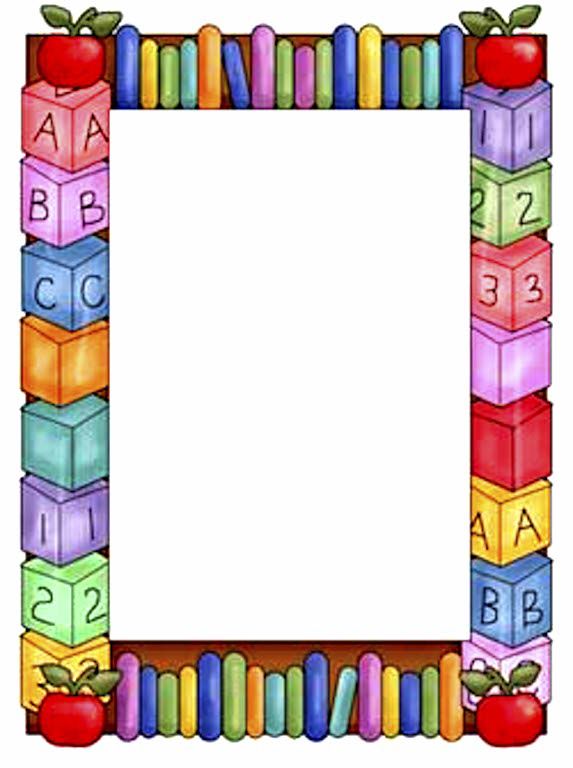 Игра "Кубик".Цель: упражнять детей в определении количества звуков в слове.Оборудование: кубик с разным количеством кружков на гранях.Ход игры. Логопед предлагает детям поиграть в игру с кубиком. Каждый из детей бросает кубик и определяет, сколько кружков на верхней грани. Затем среди картинок на доске он должен выбрать такую, в названии которой столько звуков, сколько было на грани кубика. Выигрывают те дети, которые выполняют задание верно.Игра "Собери игрушки".Цель: тренировать детей в определении места звука С в слове.Оборудование: набор игрушек, три коробки с прикрепленными к ним схемами звукового состава слов.Ход игры. Детям предлагается внимательно рассмотреть и назвать набор игрушек. Затем логопед просит детей разложить игрушки по трем коробкам в соответствии со схемами звукового состава слов, наклеенными на коробках.Примечание. Возможно проведение игры в форме соревнования двух команд детей.Игра "Волшебный мешочек".Цель: тренировать детей в различении звуков С и Ш на вербальном уровне.Оборудование: "волшебный" мешочек, игрушки небольшого размера, названия которых включают соответствующие звуки.Ход игры. Логопед предлагает детям по очереди достать игрушки из "волшебного" мешочка, назвать их и определить наличие звука С или Ш в ее названии. Победителями являются те дети, которые правильно выполнили задание.Примечание. Усложненный вариант игры может быть связан с тем, что дети опознают игрушку посредством осязания (в "волшебном" мешочке), затем проверяют себя, доставая ее и показывая другим детям. Затем продолжают выполнение задания.Игра "Исправь ошибки Незнайки".Цель: тренировать детей в правильном употреблении предлогов в предложениях.Оборудование: перечень предложений (цветы стоят на/в/ вазе; дети играют над/под/ деревом; и т.п.).Ход игры. Логопед предлагает детям оценить предложения, написанные Незнайкой. Дети определяют ошибки Незнайки, заменяют неправильно употребленный предлог правильнымИгра "Отгадай букву".Цель: закреплять зрительные образы букв у детей; развивать у них пространственное воображение.Оборудование: листы бумаги с незавершенными изображениями букв.Ход игры. Логопед показывает детям то, что написал художник Тюбик. Оказывается, что художник Тюбик не закончил работу: он не дописал буквы. Детям предлагается отгадать, какие буквы он хотел написать.Игра "Вставь нужную букву".Цель: тренировать детей в выполнении операций по звуко-буквенному анализу слов.Оборудование: карточки с написанными на них словами; Игрушка Дед Буквоед.Ход игры. Логопед показывает детям карточки с написанными на них словами, в которых пропущены буквы. Он объясняет детям, что некоторые буквы в словах съел Дед Буквоед. Дети отгадывают, какие буквы "съел" Дед Буквоед в каждом из слов.Отгадывание ребусовКаждому периоду детства соответствует свой особый вид деятельности, который в психологии принято называть «ведущим», влияющем на все аспекты развития в каждом конкретном периоде. В дошкольном возрасте ведущим видом деятельности становится игра, потому что именно она вызывает качественные изменения в психике ребенка.Нельзя не согласиться с мнением целого ряда психологов и педагогов, считающих, что подвижная игра имеет огромные возможности в плане развития познавательных процессов людей различных возрастов, в том числе и дошкольников.Особенность подвижных игр состоит в том, что они представляют универсальный вид физических упражнений. Занятия ими оказываю влияние одновременно на двигательную и психическую сферу занимающихся. Выбор поведения в постоянно меняющихся условиях игры предполагает широкое включение механизмов сознания в процесс контроля и регуляции. В результате увеличивается сила и подвижность нервных процессов, совершенствуются функции регуляции деятельности всех систем организма корой головного мозга и центральной нервной системой.Одновременно совершенствуются восприятие и реагирование, так как особенность подвижных игр состоит в мгновенной ответной реакции ребенка на сигнал «Беги!», «Стоп!» и т.д. Вместе с ними развиваются способности к анализу и принятию решений, что положительно отражается на формировании оперативного мышления и умственных процессов вообще.Диапазон применения подвижных игр поистине безграничен. С первых лет жизни и на протяжении всего детства игре отдается явное предпочтение перед всеми другими средствами физического воспитания. 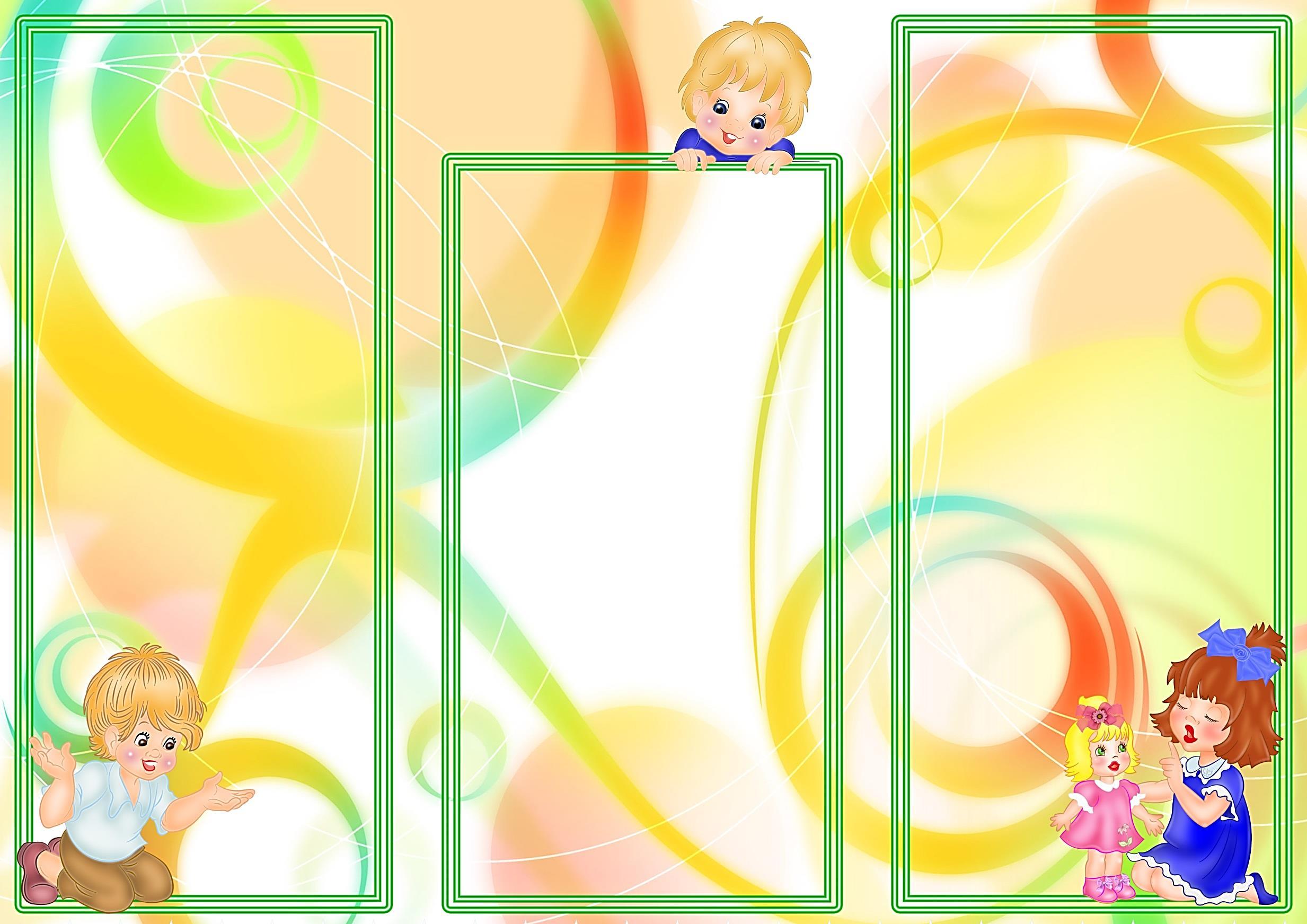 